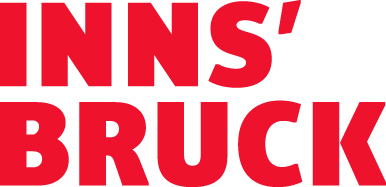 KULTURSOMMER 2023: DIE REGION INNSBRUCK LÄSST KUNST & KULTUR HOCHLEBENEin Begegnungsraum für Kunst und Kultur wird die Region Innsbruck im Sommer 2023. In den geschichtsträchtigen Spielstätten der Landeshauptstadt gastieren die Innsbrucker Promenadenkonzerte und die Innsbrucker Festwochen der Alten Musik, während über den Dächern der Stadt Klassik am Berg für einen unvergesslichen Spätsommerabend sorgt. Die Tiroler Volksschauspiele und das Hill Vibes Reggae Festival erfreuen Kulturliebhaber in Telfs und untermauern einmal mehr den Facettenreichtum der Region Innsbruck.Klang trifft Kulisse: 29. Innsbrucker Promenadenkonzerte7. Juli – 30. Juli 2023 | Innenhof Kaiserliche Hofburg, InnsbruckIm Innenhof der geschichtsträchtigen Kaiserlichen Hofburg gastieren bereits zum 29. Mal hochkarätige Blechbläserensembles, Brassbands und eine Bigband neben internationalen Militär-, Polizei- und Zivilorchestern. Die historischen Gemäuer gepaart mit Klängen aus mehreren Jahrhunderten Musikgeschichte schaffen eine einzigartige Stimmung. Von lokalen Musikgruppen wie der Brass Band Fröschl Hall über das Großherzogliche Militärorchester von Luxemburg bis hin zu American Music Abroad darf man sich an lauen Sommernächten im Herzen der Alpenhauptstadt über abwechslungsreiche und klangvolle Stunden freuen. Weitere Informationen: www.promenadenkonzerte.at Kultureller Hochgenuss: 47. Innsbrucker Festwochen der Alten Musik11. Juli – 29. August 2023 | InnsbruckMusikalische Höhenflüge erwarten Besucher auch dieses Jahr wieder bei den Innsbrucker Festwochen der Alten Musik. Das Festival zählt zu den renommiertesten für barocke Musik in Europa und wird – wie gewohnt – vor der einmaligen Kulisse der Tiroler Landeshauptstadt ein ebenso hochwertiges wie abwechslungsreiches Programm darbieten. Bei den Frei(luft)konzerten „Musica montana“ und „Concerto mobile“ verwandeln sich der Innsbrucker Hofgarten, die Altstadt und die umliegenden Almen – bei kostenfreiem Eintritt – zur atemberaubenden Bühne. Ein weiteres Highlight: die drei szenischen Produktionen des italienischen Meisters Antonio Vivaldi. Weitere Informationen: www.altemusik.at Ein Narrentanz und sieben Todsünden: das sind die Tiroler Volksschauspiele16. Juli – 19. August 2023 | TelfsNur wenige Kilometer von Innsbruck entfernt, finden Theaterfans aus Nah und Fern Zulauf beim Sommerschauspiel. Seit 1982 lockt das Theaterfestival mit einem jährlich wechselnden Programm, bei dem Klassiker-Inszenierungen bis hin zu Uraufführungen ein Garant für einzigartiges Theatererlebnis sind. Um die Geschichte und Gegenwart der Tiroler Volksschauspiele ranken einige große Namen, darunter: Felix Mitterer, Kurt Weinzierl und Otto Grünmandl. Die Autoren verpacken brandaktuelle Themen zynisch-humorvoll und bringen diese ausdrucksstark auf die Bühne. So fiebern Volksschauspiel-Liebhaber den diesjährigen Uraufführungen von „Ein Narrentanz“ und „Sieben Todsünden“ bereits sehnsüchtig entgegen. Weitere Informationen: www.volksschauspiele.at Reggae-Beats für Klein und Groß: Hill Vibes Reggae Festival26. Juli – 30. Juli 2023 | TelfsVon Reggae über Afrobeats bis Dancehall – mit diesen Beats sorgen internationale Größen, lokale Artisten sowie DJs für musikalische Vielfalt bei der 8. Auflage des Hill Vibes Reggae Festivals Telfs. Mit kulinarischen Köstlichkeiten aus aller Welt, Workshops von Tanz bis Yoga, einer Shopping-Straße und eigener Family-Area präsentiert das Festival vier Tage lang ein abwechslungsreiches Programm und garantiert Besuchern eine einzigartige Atmosphäre. Die Telfer Freizeitinfrastruktur mit Kletterzentrum und Schwimmbad rundet das Rahmenprogramm ab. Weitere Informationen: www.hill-vibes.at Musikalischer Hochgenuss auf 1.620 Metern: Klassik am Berg10. September 2023 | MuttereralmAuf ein Crossover zwischen Klassik und Jazz dürfen sich Musikliebhaber bei Klassik am Berg freuen. Die raffinierte Programmkonzeption sowie die Qualität des Tiroler Kammerorchesters InnStrumenti machen den Spätsommertag zu einem Highlight für alle Altersgruppen. Gemeinsam mit dem spektakulären Austragungsort auf 1.620 Metern und der besonderen „Anreise“ mit der Muttereralm Bergbahn sind mitreißende Stunden garantiert. Weitere Informationen: www.innstrumenti.at Tipp: umweltfreundlich und entspannt mit den Öffis in und durch die RegionWer bei der Anreise zu den sommerlichen Eventhighlights in und rund um Innsbruck auf das Auto verzichten möchte, ist mit dem Zug auf dem besten Weg. Noch dazu, weil seit Kurzem neben den bewährten Verbindungen der Österreichischen Bundesbahnen (ÖBB) auch die WESTbahn in der Tiroler Landeshauptstadt Station macht. Damit gestaltet sich die umweltfreundliche Anreise in die alpin-urbane Region Innsbruck noch einfacher als bisher. Und auch vor Ort ist man mit Bahn, Bus und Tram gut unterwegs – insbesondere mit der Gästekarte Welcome Card: Ab einem Aufenthalt von zwei Nächten kostenlos bei Partnerbetrieben erhältlich, inkludiert sie die Nutzung aller öffentlichen Verkehrsmittel des Verbandsgebiets. Wer also das vielfältige Kulturangebot in der Region Innsbruck unbeschwert genießen möchte, kann die eigenen vier Räder guten Gewissens einfach zuhause stehen lassen.Über Innsbruck TourismusInnsbruck Tourismus ist die offizielle Destinationsmanagementorganisation der Region Innsbruck, die sich von der Tiroler Landeshauptstadt über 40 Orte in ihrer Umgebung erstreckt – vom Inntal aufs Mieminger Plateau über Kühtai bis ins Sellraintal. Mit jährlich knapp 3,5 Mio. Nächtigungen (Stand 2019) zählt die Region Innsbruck mit zu den größten Tourismus Institutionen Österreichs und ist eine einzigartige Symbiose zwischen pulsierendem urbanem Raum und faszinierender alpiner Bergwelt. Vielfältiges Stadtflair und Sightseeing sind nur einen Atemzug von der nächsten Rad- oder Wandertour, dem nächsten Ski- oder Winterwandererlebnis entfernt. Die kostenlose Gästekarte Welcome Card ist der Schlüssel zur grenzenlosen Vielfalt der Region: Mit der kostenlosen Nutzung der öffentlichen Verkehrsmittel können hoch und quer zahlreiche Highlights nachhaltig und komfortabel erlebt werden. Für die rund 90 Mitarbeiterinnen und Mitarbeiter steht der Gast im Mittelpunkt ihres Denkens und Handelns. Durch ihre Begeisterung für den alpin-urbanen Raum vermitteln sie ihren Gästen, wofür das eigene Herz schlägt, und bereiten somit immer wieder aufs Neue unvergessliche Urlaubserlebnisse im Einklang mit Mensch und Natur. Mit seinen insgesamt 12 Tourismus Informationen ist Innsbruck Tourismus nah bei seinen Gästen, mitten im Geschehen und am Puls der Zeit – ein Dreh- und Angelpunkt für authentische Geschichten und persönliche Impressionen von lokalen Charakteren, die sich auf dem beliebten Blog und den sozialen Kanälen unter #myinnsbruck wiederfinden.Weiterführende LinksBlog: www.innsbruck.info/blog  Facebook: www.facebook.com/Innsbruck Instagram: www.instagram.com/innsbrucktourism  Twitter: twitter.com/InnsbruckTVB     YouTube: www.youtube.com/user/InnsbruckTVB  Pinterest: www.pinterest.at/innsbrucktvb/_created 